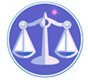 【更新】2014/8/20【編輯著作權者】黃婉玲（建議使用工具列-->檢視-->文件引導模式/功能窗格）（參考題庫~本文只收錄部份頁面,且部份無法超連結其他位置及檔案）《《人事行政測驗題庫彙編01》91-99年(共27單元 & 1,640題) 》》:::人事行政測驗題庫彙編02(100年):::<<解答隱藏檔>>【其他科目】。01警察&海巡相關考試。02司法特考&專技考試。03公務人員考試。升官等&其他特考(答案顯示)　　　　　　　　　　　　　　　　　　　　　　　　　　　　　　　　　　　　　　　　　　　　　　　　回目錄>>99年(3-150)9901。（1）99年公務人員初等考試。人事行政99年公務人員初等考試試題2503【科別】人事行政【科目】人事行政大意【考試時間】1小時1 人事行政必須調和與平衡三方面之利益，此中不包括下列那方面？答案顯示:【B】（A）公共的利益（B）第三部門的利益（C）政府機關的利益（D）公務人員的利益2 我國自秦、漢以來，至清代為止，基本上係採何種人事制度？答案顯示:【A】（A）品位分類制度（B）職位分類制度（C）九品中正制度（D）職位及品位合一制度3 公務員於其離職後三年內，不得擔任與其離職前幾年內之職務直接相關之營利事業董事職務？答案顯示:【D】（A）二年（B）三年（C）四年（D）五年4 公務人員保險之主管機關為：答案顯示:【A】（A）銓敘部（B）行政院人事行政局（C）公務人員保障暨培訓委員會（D）公務人員退休撫卹基金管理委員會5 即將成立之國家文官學院，係隸屬於：答案顯示:【D】（A）行政院（B）銓敘部（C）行政院人事行政局（D）公務人員保障暨培訓委員會6 下列何者不是獎章條例規定的獎章種類？答案顯示:【D】（A）功績獎章（B）楷模獎章（C）服務獎章（D）研究獎章7 下列何者適用政務人員退職撫卹條例的規定？答案顯示:【A】（A）監察院院長（B）考試院副秘書長（C）內政部常務次長（D）教育部高教司司長8 關於公務人員退休金之給與，任職幾年以上者，可以由退休人員選擇支領一次退休金或月退休金？答案顯示:【B】（A）十年（B）十五年（C）二十年（D）二十五年9 初任公務人員之訓練，應由各主管機關於進用前或到職後多久內實施之？答案顯示:【D】（A）一個月（B）二個月（C）三個月（D）四個月10 公務人員不得於上班或勤務時間，從事政黨或其他政治團體之活動，下列何者非屬前述上班或勤務時間？答案顯示:【A】（A）休假（B）因公奉派訓練（C）出差（D）參加與其職務有關活動11 下列何者為公務人員協會得提出協商事項？答案顯示:【A】（A）行政管理（B）訓練進修（C）保險（D）住宅輔購12 臺北市公務人員協會之主管機關是：答案顯示:【C】（A）公務人員保障暨培訓委員會（B）銓敘部（C）臺北市政府（D）內政部13 下列何者不是任職十五年以上申請退休人員，得選擇之退休給與方式？答案顯示:【D】（A）月退休金（B）一次退休金（C）兼領二分之一之一次退休金與二分之一之月退休金（D）兼領三分之二之一次退休金與三分之一之月退休金14 下列何者不是公務人員訓練進修法施行細則所稱之訓練種類？答案顯示:【C】（A）專業訓練（B）一般管理訓練（C）晉升主管職務訓練（D）進用初任公務人員訓練15 下列何者不是制定公務人員行政中立法的目的？答案顯示:【D】（A）確保公務人員依法行政（B）確保公務人員執行公正（C）確保公務人員政治中立（D）適度規範公務人員參與社會活動16 下列何者準用公務人員行政中立法之規定？答案顯示:【A】（A）大法官（B）法務部部長（C）立法院院長（D）行政院院長17 有關公務人員行政中立規範，下列那項說法不正確？答案顯示:【D】（A）不得介入黨政派系紛爭（B）不得兼任公職候選人競選辦事處之職務（C）不得兼任政黨或其他政治團體之職務（D）不得加入政黨或其他政治團體18 公務人員請領退休金之權利，自退休之次月起，經過幾年不行使而消滅？答案顯示:【A】（A）五年（B）七年（C）十年（D）十五年19 公務人員復審事件經公務人員保障暨培訓委員會（保訓會）審議決定確定後，倘發生適用法規顯有錯誤之情形，原處分機關或復審人得向保訓會申請何種作為？答案顯示:【D】（A）申訴（B）再申訴（C）再復審（D）再審議20 下列何者不是公務人員保障法有關工作條件保障之規定？答案顯示:【B】（A）執行職務安全之保障（B）最低工資及工時之保障（C）不受違法工作指派之保障（D）超時執行職務補償之保障21 公務人員已亡故者，其遺族基於該公務人員身分所生之公法上財產請求權遭受侵害時，得依法提起下列何種救濟？答案顯示:【C】（A）請願（B）申訴（C）復審（D）再審議22 經依法停職之公務人員，於停職事由消滅後幾個月內，得申請復職？答案顯示:【B】（A）四個月（B）三個月（C）二個月（D）一個月23 公務人員認為服務機關所為之不當懲處，影響其權益，應向下列那一個機關提起申訴？答案顯示:【D】（A）銓敘部（B）公務人員保障暨培訓委員會（C）服務機關的上級機關（D）服務機關24 下列那一項不屬於我國事務官保障的程序規定？答案顯示:【B】（A）申訴（B）請願（C）再審議（D）復審25 下列有關懲戒處分與刑事裁判關係之敘述，何者正確？答案顯示:【D】（A）同一行為，在刑事偵查中，須停止懲戒程序（B）同一行為已為不起訴處分之宣告者，不得為懲戒處分（C）依規定停止審議程序之議決，公務員懲戒委員會不得撤銷之（D）公務員懲戒委員會得議決於刑事裁判確定前，停止審議程序26 下列有關公務員懲戒法之懲戒處分的各項敘述，何者是不正確的？答案顯示:【A】（A）九職等公務員之減俸，得逕由主管長官行之（B）九職等公務員之記過，得逕由主管長官行之（C）九職等公務員違法者，得逕送公務員懲戒委員會審議（D）九職等以下公務員廢弛職務者，得逕送公務員懲戒委員會審議27 下列有關公務員受降級懲戒處分之規定，何者正確？答案顯示:【C】（A）自改敘之日起，三年內不得升職（B）自改敘之日起，三年內不得晉敘（C）依其現職之俸給降一級或二級改敘（D）無級可降者，按每級差額減月俸，期間為一年28 公務人員在考績年度內，有關不得考列甲等所列舉事項，不包括下列何者？答案顯示:【B】（A）參加公務人員升官等訓練之測驗，經扣考處分者（B）事、病假合計超過十日者（C）曠職一日（D）平時考核獎懲抵銷後，累積達記過以上處分者29 有關年終考績獎懲之規定，下列何者是不正確的？答案顯示:【B】（A）甲等：晉本俸一級，並給與一個月俸給總額之一次獎金（B）乙等：晉本俸一級（C）丙等：留原俸級（D）丁等：免職30 評定行政機關機要人員的年終績效稱為：答案顯示:【D】（A）考課（B）考核（C）考績（D）考成31 各機關參加考績人員任本職等年終考績，具有下列何種情形者，取得同官等高一職等之任用資格？答案顯示:【B】（A）一年列甲等者（B）二年列甲等者（C）一年列甲等一年列乙等者（D）一年列特優者32 有關平時考核之功過，下列何項說明是不正確的？答案顯示:【D】（A）平時考核獎懲得互相抵銷（B）專案考績不得與平時考核功過相抵銷（C）曾記一大功人員，考績不得列丙等以下（D）平時考核無獎懲抵銷而累積達二大過者，年終考績應列丙等33 未有不得升遷的限制條件，且具有陞任職務任用資格者，得因最近幾年內曾當選模範公務人員，經甄審委員會同意優先陞任？答案顯示:【C】（A）一年（B）二年（C）三年（D）四年34年終考績應予免職人員，自確定之日起執行；未確定前，應如何處理？答案顯示:【B】（A）留職停薪（B）先行停職（C）先行減薪（D）進行面談35 公務人員最近幾年考績列丙等者不得陞任？答案顯示:【A】（A）一年（B）二年（C）三年（D）四年36 依法銓敘合格人員，調任同職等職務時，其俸給如何決定？答案顯示:【A】（A）依原俸級銓敘審定（B）依原俸級高一級俸級起敘（C）自所任職等最高俸級起敘（D）自所任職等最低俸級起敘37 下列何者非屬於我國公務人員俸給之加給種類？答案顯示:【C】（A）職務加給（B）地域加給（C）福利加給（D）技術加給38 各機關擬任公務人員，得依職權規定先派代理，並限於實際代理之日起多久之內送請銓敘部銓敘審定？答案顯示:【B】（A）一個月（B）三個月（C）半年（D）一年39 下列那一職等以上人員，在各職系之職務間得予調任？答案顯示:【D】（A）薦任第九職等（B）簡任第十職等（C）簡任第十一職等（D）簡任第十二職等40 下列有關公務人員取得簡任第十職等以上職務任用資格之敘述，何者不正確？答案顯示:【B】（A）簡任升官等考試及格（B）敘薦任第九職等本俸最高級（C）前經公務人員特種考試之甲等考試及格（D）經國軍上校以上軍官轉任公務人員考試及格41 下列何者為依職責程度及所需資格條件而作之區分？答案顯示:【A】（A）職等（B）職組（C）職系（D）職務42 相較而言，下列何者不是公務人員考試的必要程序或步驟？答案顯示:【A】（A）參加體檢（B）調查任用需要（C）選定考試方法（D）決定考試類科及等別43 下列何者不是現代考選的基本前提？答案顯示:【C】（A）承認個別差異所在（B）為社會大眾所重視（C）考慮階級及種族比例原則（D）基於公職特別保障之需要44 我國現行國家考試制度區分為二個體系，除一般公務人員考試之外，尚包括：答案顯示:【D】（A）升資考試（B）升官等考試（C）升任主管職務考試（D）專門職業及技術人員考試45 所謂「一人得道，雞犬升天」及「一朝天子一朝臣」，此係指何種用人制度之現象？答案顯示:【A】（A）分贓制度（B）功績制度（C）鬻官制度（D）舉薦制度46 就人事機關的功能結構分類來看，我國的公務人員保障暨培訓委員會屬於下列何種類型？答案顯示:【C】（A）決策性人事機構（B）執行性人事機構（C）裁決性人事機構（D）輔助性人事機構47 下列何者是職位分類結構的基礎？答案顯示:【A】（A）職位（B）職系（C）職級（D）職等48 自英國國會於1701年通過那一個法律，始有政務官及事務官概念的區分？答案顯示:【B】（A）文官法（Civil Service Act）（B）吏治澄清法（Act of Settlement）（C）文官改革法（Civil Service Reform Act）（D）政府倫理法（Ethics in Government Act）49 依我國憲法增修條文之規定，目前考試院於下列何者僅負責其法制事項？答案顯示:【A】（A）考績（B）保障（C）銓敘（D）退休50 公務人員高等考試三級考試及格者，取得第幾職等之任用資格？答案顯示:【A】（A）薦任第六職等（B）薦任第七職等（C）薦任第八職等（D）薦任第九職等。99年(3)。98年(2)。97年(3)。96年(3)。95年(3)。94年(3)。93年(4)。92年(4)。91年(2)。99年(3)。98年(2)。97年(3)。96年(3)。95年(3)。94年(3)。93年(4)。92年(4)。91年(2)。99年(3)。98年(2)。97年(3)。96年(3)。95年(3)。94年(3)。93年(4)。92年(4)。91年(2)（1）公務人員初等考試。人事行政。99年。98年。97年。96年。95年。94年。93年。92年。91年（2）公務人員特種考試身心障礙人員五等考試*。人事行政。99年。97年。96年。95年。94年。93年。92年（3）特種考試地方政府公務人員五等考試*。人事行政。99年。98年。97年。96年。95年。94年。93年。92年（4）公務人員高等考試三級考試第一試*。人事行政。93年。92年。91年